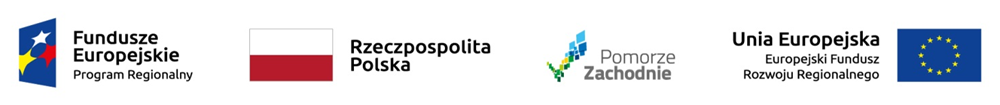 Projekt współfinansowany przez Unię Europejską ze środków Europejskiego Funduszu Rozwoju Regionalnego w ramach Regionalnego Programu Operacyjnego Województwa Zachodniopomorskiego na lata 2014-2020, Działanie 1.5 Inwestycje przedsiębiorstw wspierające rozwój regionalnych specjalizacji oraz inteligentnych specjalizacji. Tytuł projektu: Budowa przez firmę Voigt Promotion Sp. z o.o. w Policach centrum produkcyjnego paneli w ramach aluminiowych o innowacyjnym charakterze użytkowo-dekoracyjnym z rozszerzoną elastyczną funkcjonalnością i wysoką estetyką wykonania w wyniku zastosowania autorskich rozwiązań designerskich i konstrukcyjnych.  Nr projektu: RPZP.01.05.00-32-WO17/19.Załącznik nr 7 do zapytania ofertowego nr 1/06/RPOWZ 1.5/2022 na „DOSTAWĘ WIELKOFORMATOWEJ WYCINARKI LASEROWEJ DO PRECYZYJNEGO WYCINANIA ELEMENTÓW Z MATERIAŁÓW NIEMETALICZNYCH, WRAZ TRANSPORTEM, INSTALACJĄ I URUCHOMIENIEM”OŚWIADCZENIE WYKONAWCY O BRAKU PODSTAW DO WYKLUCZENIA Nazwa i adres oferenta ……………………………………………………………………………………….………………………………………………………………………………………..Oświadczam / oświadczamy, że nie podlegam / nie podlegamy (oraz osoby, podmioty, które reprezentuję / reprezentujemy nie podlegają, w tym podwykonawcy – o ile dotyczy) wykluczeniu 
z postępowania na podstawie art. 7 ustawy z dnia 13 kwietnia 2022 r. o szczególnych rozwiązaniach w zakresie przeciwdziałania wspieraniu agresji na Ukrainę oraz służących ochronie bezpieczeństwa narodowego (Dz.U. z 15 kwietnia 2022 r., poz. 835).Oświadczam / oświadczamy, że:Wykonawca nie jest wymieniony w wykazach określonego w rozporządzeniu 765/2006 i rozporządzeniu 269/2014 albo wpisany na listę na podstawie decyzji w sprawie wpisu na listę rozstrzygającej o zastosowaniu środka, o którym mowa w art. 1 pkt. 3 (ustawy jak powyżej);Wykonawca nie jest Wykonawcą, u którego beneficjentem rzeczywistym w rozumieniu ustawy z dnia 1 marca 2018 r. o przeciwdziałaniu praniu pieniędzy oraz finansowaniu terroryzmu (Dz.U. z 2022 r., poz. 593 i 655) jest osoba wymieniona w wykazach określonych w rozporządzeniu 765/2006 i rozporządzeniu 269/2014 albo wpisana na listę lub będąca takim beneficjentem rzeczywistym od dnia 24 lutego 2022 r., o ile została wpisana na listę na podstawie decyzji w sprawie wpisu na listę rozstrzygającej o zastosowaniu środka, o którym mowa w art. 1 pkt 3;Wykonawca nie jest Wykonawcą, którego jednostką dominującą w rozumieniu art. 3 ust. 1 pkt 37 ustawy
z dnia 29 września 1994 r. o rachunkowości (Dz.U. z 2021 r., poz. 217, 2105 i 2106) jest podmiot wymieniony 
w wykazach określonych w rozporządzeniu 765/2006 i rozporządzeniu 269/2014 albo wpisany na listę lub będący taką jednostką dominującą od dni 24 lutego 2022 r., o ile został wpisany na listę na podstawie decyzji w sprawie wpisu na listę rozstrzygającej o zastosowaniu środka, o którym mowa w art. 1 pkt 3. lubOświadczam / oświadczamy, że zachodzą w stosunku do mnie podstawy wykluczenia 
z postępowania na podstawie art. 7 ustawy z dnia 13 kwietnia 2022 r. o szczególnych rozwiązaniach w zakresie przeciwdziałania wspieraniu agresji na Ukrainę oraz służących ochronie bezpieczeństwa narodowego (Dz.U. z 15 kwietnia 2022 r., poz. 835) z uwagi na wystąpienie okoliczności:wykonawca jest wymieniony w wykazach określonego w rozporządzeniu 765/2006 i rozporządzeniu 269/2014 albo wpisanego na listę na podstawie decyzji w sprawie wpisu na listę rozstrzygającej o zastosowaniu środka,
 o którym mowa w art. 1 pkt. 3 (ustawy jak powyżej); beneficjentem rzeczywistym Wykonawcy w rozumieniu ustawy z dnia 1 marca 2018 r. o przeciwdziałaniu praniu pieniędzy oraz finansowaniu terroryzmu (Dz.U. z 2022 r., poz. 593 i 655) jest osoba wymieniona 
w wykazach określonych w rozporządzeniu 765/2006 i rozporządzeniu 269/2014 albo wpisana na listę lub będąca takim beneficjentem rzeczywistym od dnia 24 lutego 2022 r., o ile została wpisana na listę na podstawie decyzji 
w sprawie wpisu na listę rozstrzygającej o zastosowaniu środka, o którym mowa w art. 1 pkt 3;jednostką dominującą Wykonawcy w rozumieniu art. 3 ust. 1 pkt 37 ustawy z dnia 29 września 1994 r. 
o rachunkowości (Dz.U. z 2021 r., poz. 217, 2105 i 2106) jest podmiot wymieniony w wykazach określonych 
w rozporządzeniu 765/2006 i rozporządzeniu 269/2014 albo wpisany na listę lub będący taką jednostką dominującą od dni 24 lutego 2022 r., o ile został wpisany na listę na podstawie decyzji w sprawie wpisu na listę rozstrzygającej o zastosowaniu środka, o którym mowa w art. 1 pkt 3. (należy podać mającą zastosowanie podstawę wykluczenia spośród wymienionych powyżej).NALEŻY ZAZNACZYĆ WŁAŚCIWĄ KLAUZULĘniepotrzebne należy skreślić lub usunąć___________, dn. ___.___. 20_____ r.                   _____________________________________________(Podpis osób uprawnionych do składania oświadczeń woli w imieniu Wykonawcy oraz pieczątka/pieczątki)